Town Mayor: Cllr Susan SuttonDear EditorSandy Christmas Lights switch on 2013After months of preparation and fundraising the great day came, and what a great day it was!  The army of volunteers who were working hard from 8.00am setting up all the gazebos and stalls, building the stage, decorating Santa’s grotto and fitting all the electrics did a fantastic job.  It would be impossible to single out anyone as it was a real community team effort.  The Friends of Sandy Christmas Lights, which is made up of Sandy Town Councillors, staff and members of the public are to be congratulated for a magnificent event on Sunday and also the light display which will shine across the town into the New Year.I also wish to thank the public for turning out in force, all the performers from our local schools, choirs and youth talent, the shops who opened up, the community groups for booking stalls, the Carnival Prince and Princess, the High Sherriff and everyone who donated towards the project.  I felt immensely proud of our community spirit on Sunday and long may it continue.Cllr Mrs Susan Sutton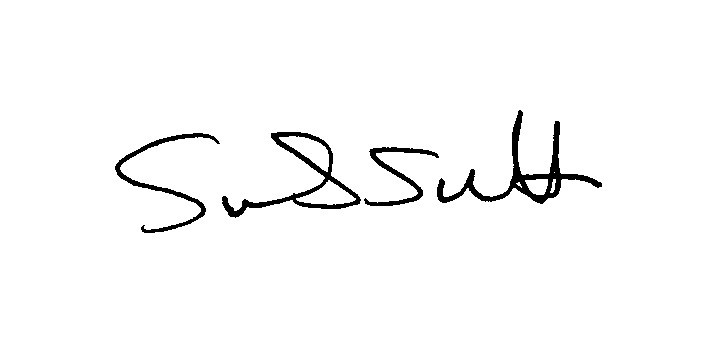 Mayor of Sandy